Договор № VR-27.02.21-7на создание программного обеспечения в виде веб сайта llllllllllllllllllllllllllг. Барнаул                                                                                                                     llllllllllllllllllllllllll, действующий на основании llllllllllllllllllllllllll в лице директора llllllllllllllllllllllllll, действующего на основании Устава, именуемый далее Заказчик, с одной стороны и Общество с ограниченной ответственностью «Врезерве», в лице директора Леванюка Александра Андреевича, действующего на основании Устава, именуемое далее Исполнитель, с другой стороны, заключили настоящий Договор о нижеследующем:1. Предмет договора1.1 Заказчик поручает, ООО «Врезерве» принимает на себя выполнение следующих работ:Реорганизацию программного обеспечения в виде веб сайта (llllllllllllllllllllllllll). Заказчик обязан принять и оплатить данную работу.2. Стоимость и порядок оплаты работ2.1 Стоимость работ, поручаемых Исполнителю по настоящему Договору, определяется в Приложении №1, Приложении №2 и, в соответствии с техническим заданием (в дальнейшем - ТЗ), подписанным Исполнителем и Заказчиком, которое является неотъемлемой частью настоящего договора.2.2 Заказчик обязуется в течение 3 (трех) дней с момента подписания настоящего договора уплатить Исполнителю аванс в размере 50%.2.3. Оставшуюся часть вознаграждения, сумма которого определяется на основании Статьи расходов (Приложении №2) за вычетом суммы, уплаченной в соответствии с п. 2.2 настоящего Договора, Заказчик обязан уплатить Исполнителю в течение 5 банковских дней после получения оригинала счета Исполнителя и акта выполненных работ по открытию доступа к сайту в Интернете под паролем.3. Права и обязанности сторон3.1. Исполнитель обязуется:3.1.1. Оказывать услуги в соответствии с техническим заданием;3.1.2. Предоставлять Заказчику промежуточные результаты работы, для контроля, за соблюдением сроков и качества выполненных работ;3.1.3. Осуществить доработку веб-сайта в случае вынесения замечаний Заказчиком, но в пределах технического задания (Приложение №1 и Приложении №2);3.1.4. Передать выполненные работы Заказчику по окончании работ и полной оплате по электронной почте или на лазерном носителе (компакт-диске);3.2. Заказчик обязуется:3.2.1. Представить в течение трех дней с момента подписания договора всю необходимую для размещения на сайте текстовую и графическую информацию;3.2.2. Принимать к рассмотрению представленную Исполнителем работу по электронной почте или в сети Интернет, и в течение 2 рабочих дней проинформировать Исполнителя о принятом решении;3.2.3. Оплатить оказываемые ему услуги в порядке, который указан в п.2 настоящего Договора.2.2.3. При выполнении работ раньше предусмотренного договором срока принять и оплатить их. 3.3. Исполнитель имеет право сдать предусмотренные данным договором услуги досрочно3.4. Заказчик имеет право:- проверять ход и качество выполнения работ, не вмешиваясь в деятельность Исполнителя.4. Порядок выполнения и сдачи-приемки работ.4.1. Исполнитель начинает выполнение работ по настоящему Договору в течение 3-х рабочих дней с даты получения оплаты в соответствии с п.2.2. настоящего договора. 4.1.1. Начало разработки веб-сайта считается со дня утверждения дизайна Заказчиком.4.1.2. Программирование веб-сайта выполняется строго с поставленным ТЗ (Приложение №1)4.2 Окончание работ, с правом досрочного выполнения.4.3. По завершении работ по настоящему Договору Исполнитель уведомляет Заказчика о выполненную работу, которую Заказчик утверждает в течение двух дней с момента его получения или дает мотивированный отказ от приемки работ.5. Ответственность сторон5.1. За неисполнение или ненадлежащее исполнение своих обязательств по настоящему Договору стороны несут ответственность в соответствии с действующим законодательством РФ.5.2. Все споры, возникающие между Сторонами при исполнении настоящего Договора, разрешаются путем переговоров, а в случае не достижения согласия между Сторонами спор передается на рассмотрение суда, согласно подведомственности и подсудности, установленными законодательством РФ.6. Прочие условия6.1. Исполнитель сохраняет за собой авторские права на разработанный веб-сайт и оставляет за собой право размещать ссылку с указанием координат Исполнителя. 6.2. Право собственности на разработанный веб-сайт переходит к Заказчику в момент приемки выполненной работы и окончательной оплаты оказанных услуг.6.3. Настоящий договор составлен в двух подлинных экземплярах, которые имеют равную юридическую силу, по одному для каждой из сторон.6.4. Каждая из Сторон может в любое время отказаться от исполнения настоящего Договора, предварительно уведомив другую Сторону не позднее, чем за 3 (три) дня до даты расторжения. В этом случае Стороны производят все взаимные расчеты, в том числе, за фактически выполненные к этому моменту услуги Исполнителем, в соответствии с ТЗ (Приложение №1).6.5. Исполнитель не несет ответственности за корректность размещения сайта в сети Интернет, если это делается собственными силами Заказчика.6.6. Исполнитель не несет ответственности за корректность вывода веб-сайта в сети Интернет, если собственными силами Заказчика внесены какие-либо изменения в программный код веб-сайта.7. Сроки действия договора7.1. Договор вступает в силу с момента его подписания Сторонами и получения предоплаты по данному договору.7.2. Договор прекращает свое действие с момента сдачи-приемки выполненных работ по настоящему Договору и завершения всех взаиморасчетов между Сторонами.8. Реквизиты сторон Приложение №1.к Договору № VR-27.02.21Техническое задание  Реорганизация программного обеспечения в виде веб сайта. Наполнение веб-сайтаИнформационное наполнение страниц веб-сайта осуществляется Исполнителем по материалам, предоставленным заказчиком в рамках ТЗ. Дальнейшее наполнение, обновление и размещение сайта в сети Интернет осуществляется Заказчиком собственными силами или Исполнителем по дополнительному соглашению.Размер и вид шрифта сайта.Размер шрифта сайта должен быть в пределах 10-12 для оформления текста. Размер шрифта для оформления заголовков, названия страниц и т.д. не оговаривается. Вид (название) шрифта не оговаривается.Блок схема веб-сайта.Определяется веб-дизайнером самостоятельно. (Предварительный прототип предоставляется по желанию исполнителя)Объём сайта, Мб. Не оговаривается.Пропускная способность линии связи.Среднее время загрузки страниц не должно превышать 30 секунд при скорости соединения 250 Кбит/сек. Допускается увеличение времени загрузки отдельных страниц до 35 секунд, но не более чем на 30% числа страниц сайта. Головная (начальная) страница должна иметь время загрузки не более 40 секунд.Примечание:Во всех случаях не учитывается время загрузки подгружаемых элементов (счетчики, баннеры, информеры и т.д.).Техническое задание.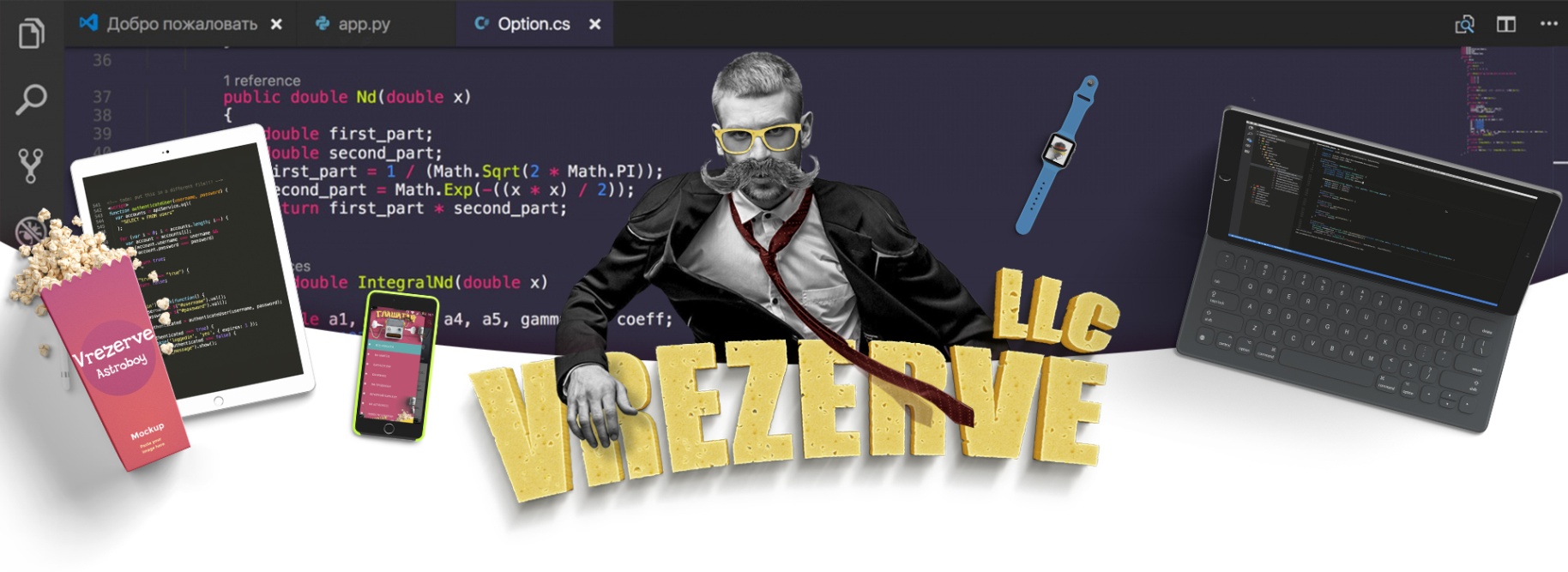 к Договору № VR-27.02.21ТЕХНИЧЕСКОЕ ЗАДАНИЕ НА РАЗРАБОТКУ ИНТЕРНЕТ-САЙТАГлоссарийПрочая техническая терминология понимается в соответствии с действующими стандартами и рекомендациями международных органов, ответственных за вопросы стандартизации в сети Интернет. Предмет разработки
Цель создания сайта: Стать инструментом распространения информации о компании, о ее деятельности. Полноценный Интернет-сайт компании предоставляет всем пользователям материалы (документы, аудио-, фото-, видеоматериалы), необходимые для формирования правильного представления о возможностях компании.Осуществлять удаленную демонстрацию товара для его продвижения. Что влечет за собой увеличения продаж. На Интернет-сайте компании можно разместить развернутую информацию о товарах и услугах. Помимо общего описания в рамках ресурса возможна публикация рейтингов и аналитических отчетов, организация консультаций клиентов, партнеров и дилеров.Требования к графическому дизайну сайтаТребования к дизайну сайтаПри разработке сайта должны быть использованы преимущественно светлые стили.
Основные разделы сайта должны быть доступны с первой страницы.
На первой странице не должно быть большого объема текстовой информации.

В дизайне сайта не должны присутствовать:
- мелькающие баннеры;
- много сливающегося текста;
Функциональные требованияТребования к представлению сайтаТребования к представлению главной страницы сайта Главная страница сайта должна содержать графическую часть, навигационное меню сайта, а также контентную область для того, чтобы посетитель сайта с первой страницы мог получить вводную информацию о компании, а также ознакомиться с последними новостями сайта. Требования к разделению доступаВсе опубликованные разделы сайта должны открываться для доступа на чтение без аутентификации пользователя. 
При попытке входа в закрытый раздел у пользователя, не прошедшего аутентификацию, должен быть запрошен логин и пароль.
После прохождения аутентификации система должна проверять полномочия пользователя на доступ к запрошенному разделу. Если доступ запрещен, пользователю должно быть выведено сообщение о невозможности доступа в закрытый раздел. Требования к видам обеспеченияТребования к информационному обеспечениюТребования к хранению данных
Все данные сайта должны храниться в структурированном виде под управлением реляционной СУБД. Исключения составляют файлы данных, предназначенные для просмотра и скачивания (изображения, видео, документы и т.п.). Такие файлы сохраняются в файловой системе, а в БД размещаются ссылки на них.
Наполнение различных сайтов, функционирование которых поддерживается одной и той же инсталляцией системы, должно храниться под управлением единой СУБД.
Требования к языкам программирования
Для реализации статических страниц и шаблонов должны использоваться языки HTML 4.0 и CSS. Исходный код должен разрабатываться в соответствии со стандартами W3C (HTML 4.0).
Для реализации интерактивных элементов клиентской части должны использоваться языки JavaScript и DHTML.
Для реализации динамических страниц должен использоваться язык PHP.
Требования к организации гиперссылок
Все ссылки на сайте должны быть относительными (за исключением внешних).

Требования к иллюстрациям
Все рисунки и фото объемом более 1 kb (кроме элементов дизайна страницы) должны быть выполнены с замещающим текстом. Все рисунки должны быть в формате gif или jpg.
Требования к объему одной страницы
Объем одной стандартной загружаемой страницы сайта в среднем не должен превышать 170 kb.
Объем flash-заставки не должен превышать 300 Kb. Требования к программному обеспечениюТребования к программному обеспечению серверной части 
Для функционирования сайта необходимо следующее программное обеспечение:
- Операционная система – Ubuntu и Windows Server 2003;
- Веб-сервер – Apache версии не ниже 1.3.26 +;
- СУБД – MySQL версии не ниже 3.23;
Требования к лингвистическому обеспечениюСайт должен выполняться на русском языке. Требования к эргономике и технической эстетикеСайт должен быть оптимизирован для просмотра при разрешении 1024*768, 1280*1024 без горизонтальной полосы прокрутки и без пустых (белых) полей для основных типов разрешения.
Элементы управления должны быть сгруппированы однотипно – горизонтально либо вертикально – на всех страницах.
На каждой странице должны отображаться логотип компании и контактная информация.
Интерфейс подключаемых модулей должен быть выполнен в едином стиле с интерфейсом ядра системы и должен обеспечивать возможность прозрачного перемещения администратора между модулями системы и использование одинаковых процедур управления и навигационных элементов для выполнения однотипных операций. Требования к приемке-сдаче проектаТребования к наполнению информациейОбщие требования к информационному наполнению
В рамках работ по данному проекту Исполнитель обеспечивает наполнение разделов сайта предоставленными Заказчиком материалами.
Исполнитель обеспечивает обработку иллюстраций для приведения их в соответствие с техническими требованиями и HTML-верстку подготовленных материалов. Сканирование, набор и правка-вычитка текстов, ретушь, монтаж, перевод и другие работы могут быть выполнены Исполнителем на основании дополнительного соглашения (после просмотра имеющихся у заказчика материалов).
После сдачи системы в эксплуатацию информационное наполнение разделов, осуществляется на основании договора на поддержку сайта.
Объем текста и количество иллюстраций в других типах разделов определяется предусмотренной настоящим ТЗ структурой данных и уточняется на этапе согласования дизайн-концепции.
Порядок предоставления информационного наполнения 
Заказчик предоставляет материалы в электронной форме в zip-архиве, содержащем дерево директорий, соответствующих структуре сайта.
В каждой директории размещается набор документов в формате MS Word – по одному документу на каждый информационный модуль, информационные блоки которого опубликованы в соответствующем разделе. Не допускается размещение текста в виде графических изображений или иных нетекстовых элементов.
Изображения могут быть размещены как в тексте внутри файла, так и в виде отдельного изображения. Однако, в последнем случае текст должен содержать ссылку на изображение в виде указания пути и названия файла изображения.
Для каждого информационного модуля структура документа должна соответствовать шаблонам, предоставляемым Исполнителем до начала этапа предоставления материалов.
Материалы для первоначального наполнения разделов должны быть полностью представлены Исполнителю в сроки, установленные планом-графиком работ. Допускается передача материалов частями, в нескольких zip-файлах, соответствующих приведенным требованиям.
Передача материалов в объеме и формате, соответствующем настоящему ТЗ закрепляется подписанием Акта о передаче информационного наполнения.
Любые изменения информационного наполнения силами Исполнителя после подписания данного Акта допускаются только на основании отдельного соглашения за дополнительную плату.
Информационные материалы, не предоставленные Заказчиком в сроки, установленные планом-графиком работ, размещаются Исполнителем по гарантийному письму Исполнителя в течение 2-х недель после сдачи-приемки проекта. На эту часть информационных материалов также накладываются требования к формату предоставления, изложенные выше. Требования к персоналуДля эксплуатации веб-интерфейса системы динамического управления наполнением от администратора не должно требоваться специальных технических навыков, знания технологий или программных продуктов, за исключением общих навыков работы с персональным компьютером и стандартным веб-браузером (например, MS IE 8.0 или выше). Порядок предоставления дистрибутиваПо окончании разработки Исполнитель должен предоставить Заказчику дистрибутив системы в составе:
-архив с исходными кодами всех программных модулей и разделов сайта;
- дамп проектной базы данных с актуальной информацией.
Дистрибутив предоставляется на CD-диске в виде файлового архива. Порядок переноса сайта на технические средства заказчикаПосле завершения сдачи-приемки сайта, в рамках гарантийной поддержки Исполнителем производится однократный перенос разработанного программного обеспечения на аппаратные средства Заказчика. Соответствие программно-аппаратной платформы требованиям настоящего документа обеспечивает Заказчик.
Перед осуществлением переноса Заказчик обеспечивает удаленный shell-доступ к веб-серверу и доступ к базе данных сайта. Приложение №2к Договору № VR-27.02.21-7Структура сайтаСтруктура веб-сайта играет важную роль как для навигации и комфорта пользователя, так и в плане поискового продвижения. Ошибки структуры приводят к визуальной «потере» нужной человеку информации, генерации дублированного контента и множества других проблем.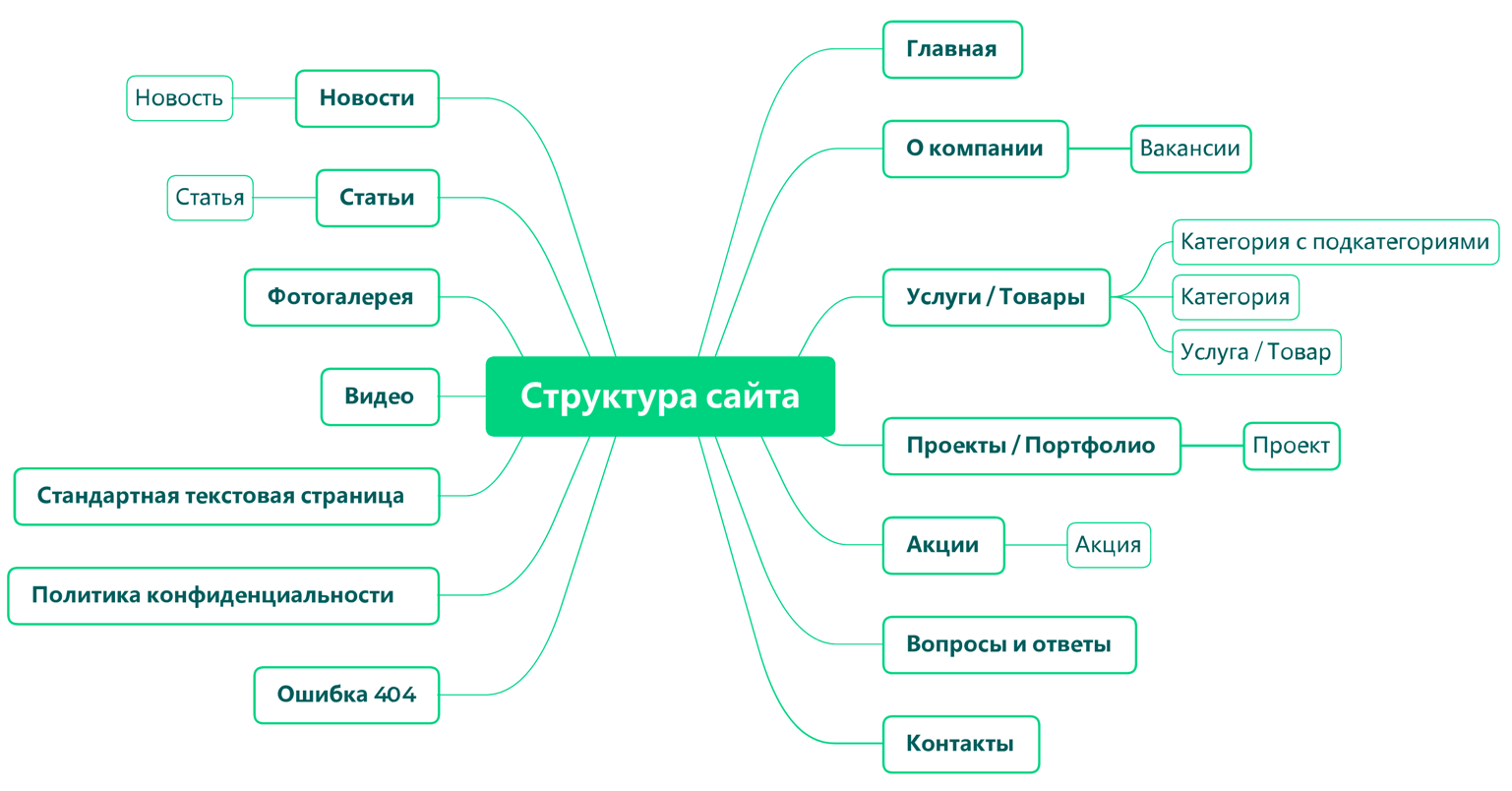 Вы когда-нибудь задумывались, почему одинаковые с виду сайты могут очень сильно отличаться в плане посещаемости и позиций в поисковых системах? При более подробном анализе окажется, что при прочих равных более успешный сайт отличается просто более продуманной навигацией и структурой.Даже наличие уникального контента может не дать должного эффекта, если тексты не структурированы и представляют из себя обычные «портянки», в которых сложно найти нужную информацию даже тому, кто их писал.Если изучить отношение поисковых систем к этому вопросу, то можно с удивлением обнаружить, что как Яндекс: «Основные проблемы юзабилити сайтов — это отсутствие хорошей навигации, сложная или запутанная структура. Структура сайта должна быть организована таким образом, чтобы внутри более общих разделов размещались более конкретные».     Так и Google: «Использование описательных названий директорий и страниц на сайте не только поможет вам организовать структуру сайта, но также будет способствовать правильному сканированию вашего сайта поисковыми системами».По отношению к интернет-магазину это может быть реализовано в следующем виде: Главная страница – Рубрика каталога – Карточка товара. Если речь идет о разделе с информационными статьями, это будет Главная – Рубрика – Статья.Для упрощения навигации пользователя в рамках сайта с подобной структурой существует такой полезный элемент навигации, как «хлебные крошки» (breadcrumbs). Таким образом, при проектировании правильной структуры современного сайта необходимо учитывать следующие моменты:названия разделов должны быть четкими и понятными, чтобы пользователь сразу понимал, какую именно информацию он может там найти;если страницы, расположенные в рамках одного и того же раздела, содержат информацию разного типа в пределах одной и той же категории, лучше распределить ее по нескольким подрубрикам;необходимо стремиться к тому, чтобы доступ к любой информации можно было получить посредством не более трех кликов;используйте ЧПУ, грамотную перелинковку и «хлебные крошки», которые являются полезными инструментами для организации правильной навигации;при оптимизации сайта под поисковые системы распределяем запросы из семантического ядра в рамках спроектированной структуры таким образом, чтобы это максимально соответствовало логике пользователя или потенциального клиента.Именно собранное семантическое ядро и подробный анализ поисковых запросов по вашей тематике могут помочь в построении идеальной с точки зрения пользователя структуры сайта, которая будет положительно восприниматься как посетителями, так и поисковыми роботами. Соответственно, можно будет упростить будущее продвижение проекта и улучшить его ранжирование по целевым запросам.Используемые технологииMaterial design (Подробнее здесь - https://lifehacker.ru/2014/07/10/google-material-design/)Не так давно Корпорация Добра показала миру своё видение пользовательских интерфейсов будущего. Material Design — единая концепция построения логики работы и внешнего вида сервисов и приложений, унифицирующая все продукты Google с целью их максимально лёгкого и интуитивного восприятия пользователями.Bootstrap 4 — это почти полностью переписанный Bootstrap 3. Перечень самых значительных изменений: Веб-шрифты по умолчанию (Helvetica Neue, Helvetica, Arial) интегрированы в Bootstrap 4 и заменены набором исходных шрифтов для оптимальной отрисовки текста на любом устройстве под любой ОС. Переход от использования Less к Sass. Не поддерживаются IE8, IE9 и iOS 6. Добавлена поддержка Flexbox, а затем отключена поддержка non flexbox. Смена основной единицы измерения с px на rem. Увеличенный глобальный размер шрифта с 14px до 16px. Новый компонент «карточка», обобщающий панели и другие компоненты. Удалён шрифт значков Glyphicons. Удалены компоненты пейджера. Переписаны почти все компоненты, плагины jQuery и документация.Стоимость разработки:ЗаказчикЗаказчикИсполнительИсполнительllllllllllllllllllllllllllllllllllllllllllllllllllllООО «Врезерве»‎ООО «Врезерве»‎Рс/сч:llllllllllllllllllllllllllРс/сч:40702810302000026100Банк:llllllllllllllllllllllllllБанк:АЛТАЙСКОЕ ОТДЕЛЕНИЕ N8644 ПАО СБЕРБАНКБИК:llllllllllllllllllllllllllБИК:040173604Кор.Cч:llllllllllllllllllllllllllКор.Cч:30101810200000000604ОГРН:llllllllllllllllllllllllllОГРН:1102224004376ИНН:llllllllllllllllllllllllllИНН:2224142608КПП:llllllllllllllllllllllllllКПП:222301001_________________/ llllllllllllllllllllllllll/м.п._________________/ llllllllllllllllllllllllll/м.п._________________/Леванюк А.А./   м.п._________________/Леванюк А.А./   м.п.ЗаказчикЗаказчикИсполнительИсполнительllllllllllllllllllllllllllllllllllllllllllllllllllllООО «Врезерве»‎ООО «Врезерве»‎Рс/сч:llllllllllllllllllllllllllРс/сч:40702810302000026100Банк:llllllllllllllllllllllllllБанк:АЛТАЙСКОЕ ОТДЕЛЕНИЕ N8644 ПАО СБЕРБАНКБИК:llllllllllllllllllllllllllБИК:040173604Кор.Cч:llllllllllllllllllllllllllКор.Cч:30101810200000000604ОГРН:llllllllllllllllllllllllllОГРН:1102224004376ИНН:llllllllllllllllllllllllllИНН:2224142608КПП:llllllllllllllllllllllllllКПП:222301001_________________/ llllllllllllllllllllllllll /м.п._________________/ llllllllllllllllllllllllll /м.п._________________/Леванюк А.А./   м.п._________________/Леванюк А.А./   м.п.Гиперссылка Гиперссылка - (англ. hyperlink) это графический или текстовый объект, ссылающийся на другой ресурс в сети. Гиперссылка может быть на части текста, изображении/фотографии, заголовке, файле. 
Разделяют внешние гиперссылки (которые ведут на сторонний сайт/приложение) и внутренние (которые открывают страницу/файл на текущем сайте).
В коде HTML для создания гиперссылки используются теги . Домен Домен - (англ. domain — область) адрес сайта в Интернете, может содержать буквы, цифры и дефис. Каждое доменное имя состоит из нескольких частей (уровней), разделенных точками. 
Верхний (или первый) уровень находится справа. Это зарезервированные домены географической или тематической принадлежности. Например, для России зарезервированы зоны .ru и .su. Для сайтов с туристической тематикой есть зона .travel, для коммерческих организаций - .com и .biz, для учебных заведений - .edu. Второй и все последующие уровни должны быть уникальны в группе своего родительского домена. В Интернете не может быть двух доменов yandex в зоне .ru. Карта сайта Карта сайта - (англ. sitemap)  отдельная страница на сайте, на которой  представлены все разделы и подразделы сайта со ссылками на данные разделы. Карта сайта удобна для навигации пользователя по сайту, она аналогична "содержанию" обычной книги. Для поисковых роботов используется специальный файл, созданный в формате .xml. Контент Контент - (англ. Content — содержание)  это вся информация, расположенная на сайте: текст, изображения, аудио- и видеоматериалы. Контент должен быть уникальным, качественным, актуальным и соответствующим разделу сайта. Мета-тег Мета-тег - (англ. meta tags) HTML теги для структурирования метаданных о странице сайта для поисковых роботов. Обычно указываются в разделе страницы и начинаются с тега . Также используются для подтверждения прав владельца сайта поисковыми системами. Самыми распространенными метатегами являются description (краткое описание страницы сайта) и keywords (ключевые слова/фразы страницы). Оптимизация сайта Оптимизация сайта - комплекс действий, направленных на поднятие сайта в результатах поисковой выдачи по разным запросам. Оптимизация бывает внешняя и внутрення.
Внешняя оптимизация сводится к увеличению ссылок со сторонних сайтов на собственный. Внутренняя оптимизация нужна для проверки самого сайта: нет ли битых ссылок, соответствует ли контент разделам, указаны ли везде ключевые слова и описание раздела, удобна ли навигация по сайту, удобно ли пользователям искать информацию и заказывать товары. Продвижение Продвижение сайта - комплекс действий, направленных на увеличение посетителей сайта. Это могут быть продвижение сайта в поисковых системах, контекстная реклама, реклама в социальных сетях и пр. Хостинг Хостинг - (англ. hosting) - услуга по размещению информации на сервере. Проще говоря, это место, где физически расположен сайт. Обычно в хостинг, кроме размещения сайта, входит предоставление места для корпоративной почты, баз данных, DNS, а также поддержка функционирования всех этих сервисов. Статья расходовСтатья расходовСоздание программного обеспечения в виде веб сайтаllllllllllllllllllllllllllllllllllllllllllllllllllllllllllllllllllllllllllllllllllllllllllllllllllllllllllllllllllllllllllllllllllllllllllllllllllllllllllllllllllllllllllllllllllllllllllllllllllllllllllllllllllllllllllllllllllllllllllllllllllllllllllllllllllllllllllllllllllllllllllllllllllllllllllllllllllllllllllllllllllllllllllllllllllllllllllllllllllllllllllllllllllllllllllllllllllllllllllllllllllllllllllllllllllllllllllllllllllllllllllllllllllllllllllllllllllllllllllllllllllllllllllllllllllllllllllllllllllllllllllllllllllllllllllllllllllllllllllllllllllllllllllllllllllllllllllllllllllllllllllllllllllllllllllllllllllllllllllllllllllllllllllllllllllllllllllllllllllllllllllllllllllllllllllllllllllllllllllllllllllllllllllllllllllllllllllllllllllllllllllllllllllllllllllllllllllllllllllllllllllllllllllllllllllllllllllllllllllllllllllllllllllllllllllИтого: llllllllllllllllllllllllll (llllllllllllllllllllllllll)Итого: llllllllllllllllllllllllll (llllllllllllllllllllllllll)ЗаказчикЗаказчикИсполнительИсполнительllllllllllllllllllllllllllllllllllllllllllllllllllllООО «Врезерве»‎ООО «Врезерве»‎Рс/сч:llllllllllllllllllllllllllРс/сч:40702810302000026100Банк:llllllllllllllllllllllllllБанк:АЛТАЙСКОЕ ОТДЕЛЕНИЕ N8644 ПАО СБЕРБАНКБИК:llllllllllllllllllllllllllБИК:040173604Кор.Cч:llllllllllllllllllllllllllКор.Cч:30101810200000000604ОГРН:llllllllllllllllllllllllllОГРН:1102224004376ИНН:llllllllllllllllllllllllllИНН:2224142608КПП:llllllllllllllllllllllllllКПП:222301001_________________/ llllllllllllllllllllllllll /м.п._________________/ llllllllllllllllllllllllll /м.п._________________/Леванюк А.А./   м.п._________________/Леванюк А.А./   м.п.